Obec Dřevěnice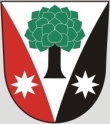 Dřevěnice 56, 507 13 Železnicewww.drevenice.org; ou.drevenice@tiscali.cz; DS: sska6si, tel. 601395386		Dřevěnice 14. prosince 2017Věc: Záměr prodeje pozemků v kat. území DřevěniceObec Dřevěnice tímto oznamuje záměr prodeje následujících pozemků:KN 744/1 o výměře 62 m2KN 744/7 o výměře 66 m2KN 413/3 o výměře 64 m2KN 824 o výměře 23 m2KN 277/1 o výměře 101 m2KN 277/2 o výměře 49 m2KN 277/3 o výměře 46 m2KN 275/24 o výměře 25 m2KN 275/23 o výměře 50 m2KN 275/14 o výměře 23 m2Záměr prodeje byl schválen na zasedání zastupitelstva obce Dřevěnice dne 14. prosince 2017.						Mgr. Dušan Vrabec					       starosta obce 